ROMPECABEZAS DE HexágonOS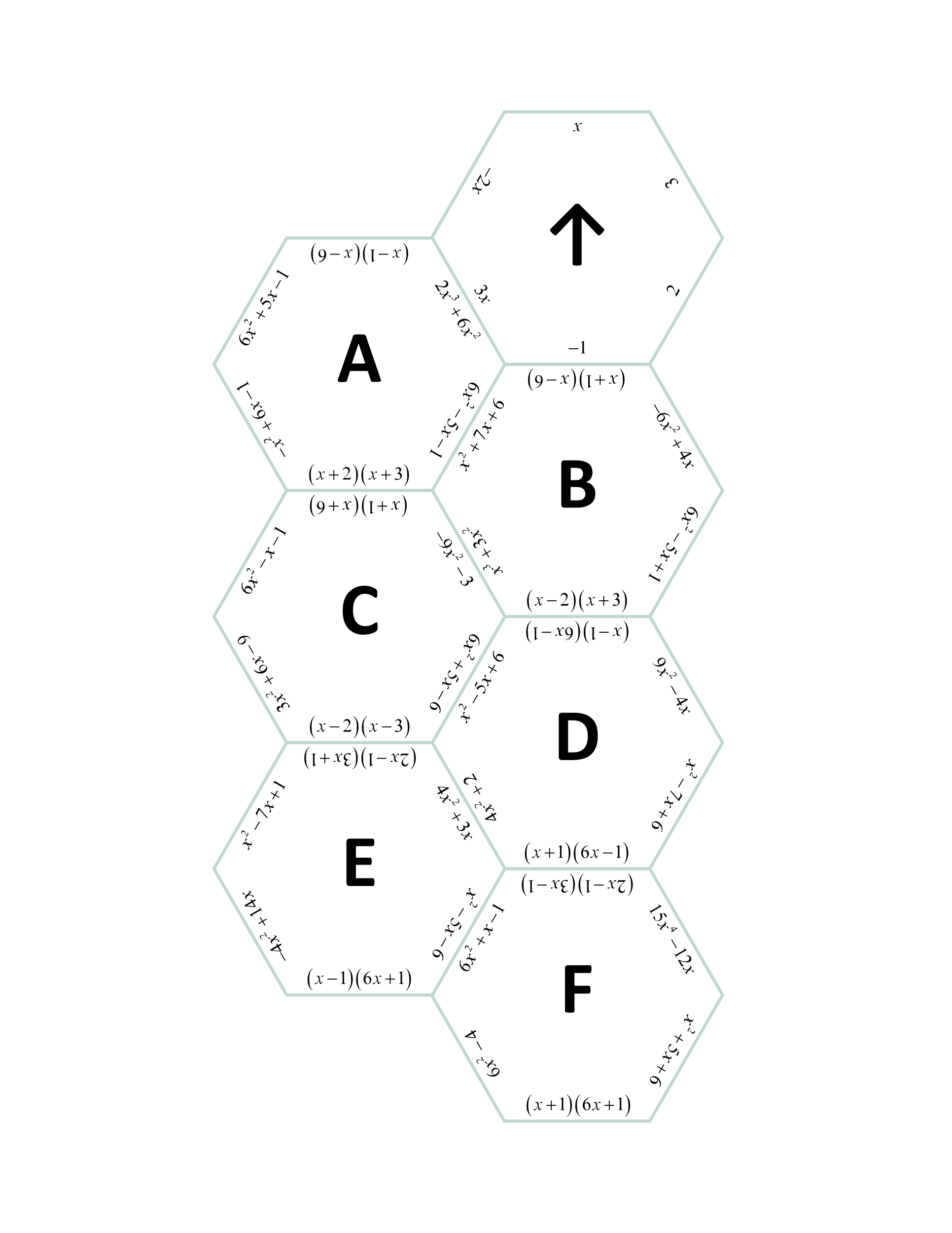 común divisor (MCD) se refiere al greatest common factor (GCF). Corta cada hexágono y 
colócalos de tal manera que 
cada lado coincide con 
una expresión equivalente 
o con el MCD de la expresión.

El hexágono del 
centro debe ser 
el que tiene la flecha 
y contiene todos los MCD.